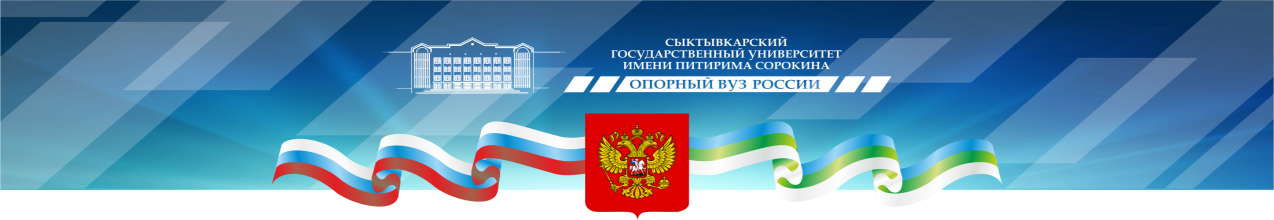 ИНСТИТУТ НЕПРЕРЫВНОГО ОБРАЗОВАНИЯприглашает  заинтересованных лицна дополнительную профессиональную программу повышения квалификации«КИБЕРБЕЗОПАСНОСТЬ И ЗАЩИТА ДАННЫХ»Предложение действует в период: октябрь – декабрь 2020 г.Срок освоения программы – 18 академических часаФорма обучения - заочная с применением дистанционных образовательных технологийЦеЛЬ ПрограммЫсовершенствование и/или формирование у обучающихся компетенций, необходимых для осуществления или повышения эффективности деятельности в сфере информационной безопасностиКАТЕГОРИЯ СЛУШАТЕЛЕЙлица, желающие или имеющие необходимость приобрести или повысить свои теоретические знания и практические навыки в области кибербезопасности и защиты данных, приобрести или улучшить ключевые компетенции цифровой экономики.ТРЕБОВАНИЯ К ОБУЧАЮЩИМСЯ- наличие среднего профессионального и/или высшего образования- владение навыками работы с компьютером на уровне среднего пользователя- владение приемами работы с ресурсами и технологиями сети ИнтернетСОДЕРЖАНИЕ ПРОГРАММЫКурс состоит из разделов «Идентификация рисков и определение поверхности атаки», «Исследование и классификация уязвимости»,  «Пассивное выявление уязвимостей «, «Активное обнаружение уязвимостей». Занятия направлены на изучение общих вопросов анализа предметной области, кибербезопасности и защита данныхЗанятия проводятся в электронной образовательной среде, где обучающимся открывается дистанционный доступ к учебным материалам и/или в виде вебинаров. Обучающимся потребуется самостоятельно скачать с веб-ресурсов производителей и установить необходимое для работы программное обеспечение.ПРОШЕДШИМ ОБУЧЕНИЕ ВЫДАЕТСЯ - электронный сертификат- лица, имеющие или получающие среднее профессиональное или высшее образование, имеют возможность получить удостоверение о повышении квалификацииНАШИ КОНТАКТЫАдрес: г. Сыктывкар, Октябрьский пр-т, 55, офис 406E-mail: cpk2.ino@syktsu.ru, dpp.ino@syktsu.ruСайт: https://syktsu.ruВКонтакте: https://vk.com/ino_syktsuЛицензия № 1415 серия 90Л01 №0008403 Федеральная служба по надзору в сфере образования и науки от 29.04.2015